ANMELDUNGSFORMULAR: 
Welche Sweet-Tür darf es sein?Organisation (Name, Kontaktperson, Mail, Tel):------------------------------------------------------------------------------------------------------------------------------------------------------------------------------------Buchung der  Tür   Präferenz 1 , 	am --------------  (Tag und Datum)Präferenz 2, 	am  -------------- (Tag und Datum) – falls Option 1 bereits fairgeben.
Aktion auch 	an anderen Tagen möglich:  JA / NEIN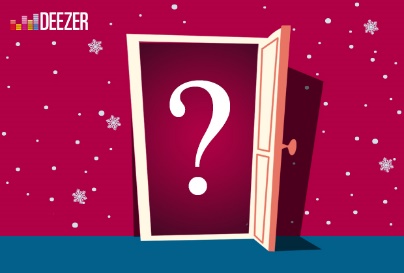 Kurztext (Wer? Was? Wie? Wo? Wann?) – zu liefern bis zum 06.11.21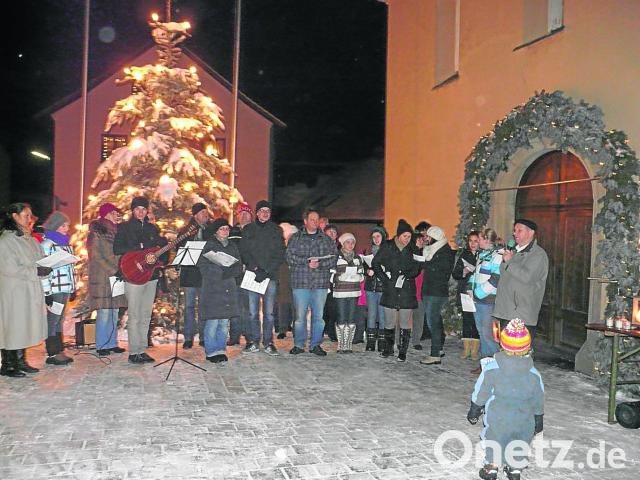 --------------------------------------------------------------------------------------------------------------------------------------------------------------------------------------------------------------------------------------------------------------------------------Wie medienwirksam wird die Aktion geplant?------------------------------------------------------------------------------------------Sonstige Anmerkungen?------------------------------------------------------------------------------------------Vielen Dank für das Mitmachen!  
Fairtrade Initiative Saarland (FIS), Fleurance LaroppeKAKAO: Bohnen mit bitterem Nachgeschmack – FAIRER HANDEL: eine AlternativeDer Kakaoanbau sichert den Lebensunterhalt von 40 bis 50 Millionen Menschen in den Hauptanbauländern Elfenbeinküste, Ghana, Nigeria etc.Nur 6% des Verkaufspreises von einer Tafel Schokolade kommt den Produzenten zugute.Fast 2 Millionen Kinder arbeiten auf den Kakaoplantagen. Der große Einsatz von Pestiziden und die exzessive Monokultur zerstören die Umwelt.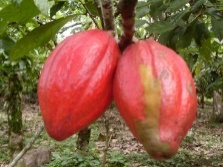 Lass uns an jedem der 24 Tage der Adventszeit EINE TÜR über fair gehandelte Schokolade als Alternative zur Notlage in der Kakaobranche AUF MACHEN, 
und zwar wie folgt: Der FIS-Partner bucht einen Tag und plant seine Aktion: Idee + Umsetzung + MedienwerbungEr teilt FIS sein Projekt mit: Kurztext mit den 5 W zwecks globaler Werbung Gerne Beratung im Vorfeld! Koordination und Kontakt: Fleurance Laroppe, fl.fairylady@yahoo.de Must 1: Pfiffige Aktion kreativ inszenierenMust 2: Große Öffentlichkeits- und Medienresonanz erreichenMust 3: Lokale/regionale Prominente aus Politik, Gastronomie, Kultur einbindenAuf der Homepage www.sweet-and-fair.saarland  sind die vielfältigen Aktionen der ersten zwei Jahre 2019 und 2020 zu sehen. Der Fantasie ist keine Grenze gesetzt!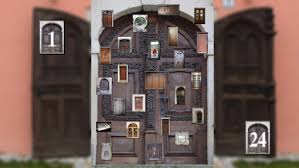  Der lebende Adventskalender SWEET & FAIR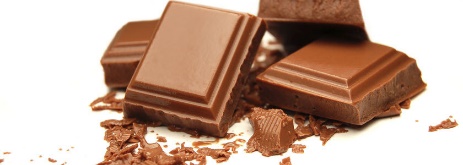 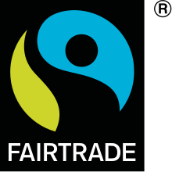 SWEET weil Schokolade – FAIR weil aus Fairem HandelEIN PROJEKT der Fairtrade Initiative Saarland (FIS) für den Advent 2021
ZIEL: Dem vielfältigen Engagement an der Saar TÜR und Tor öffnen